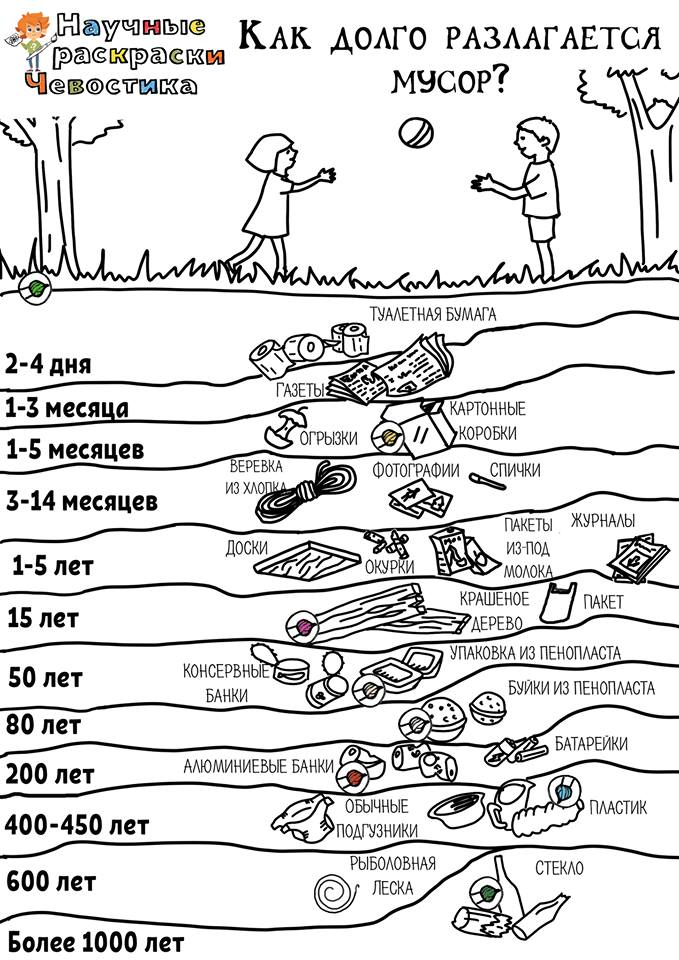 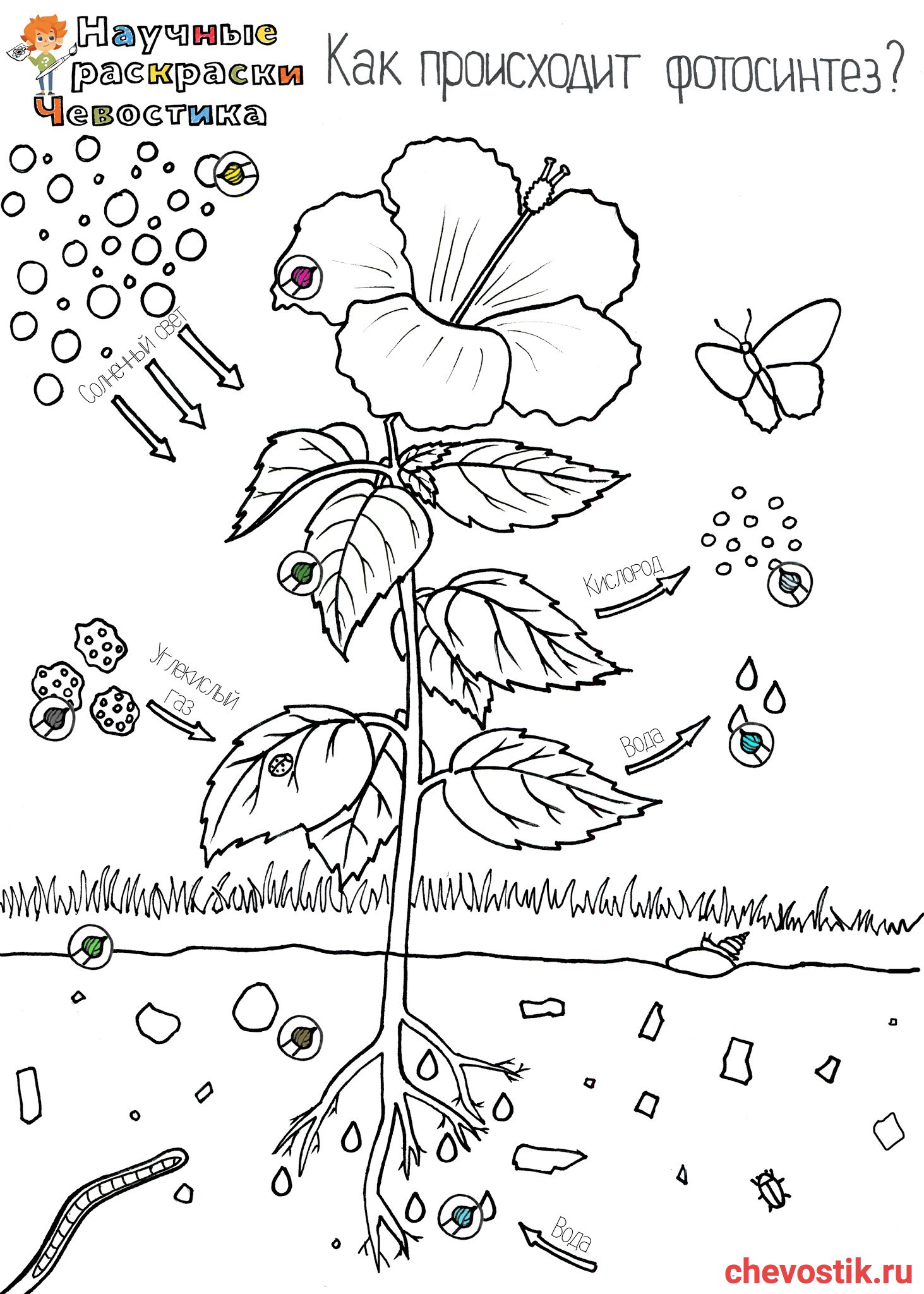 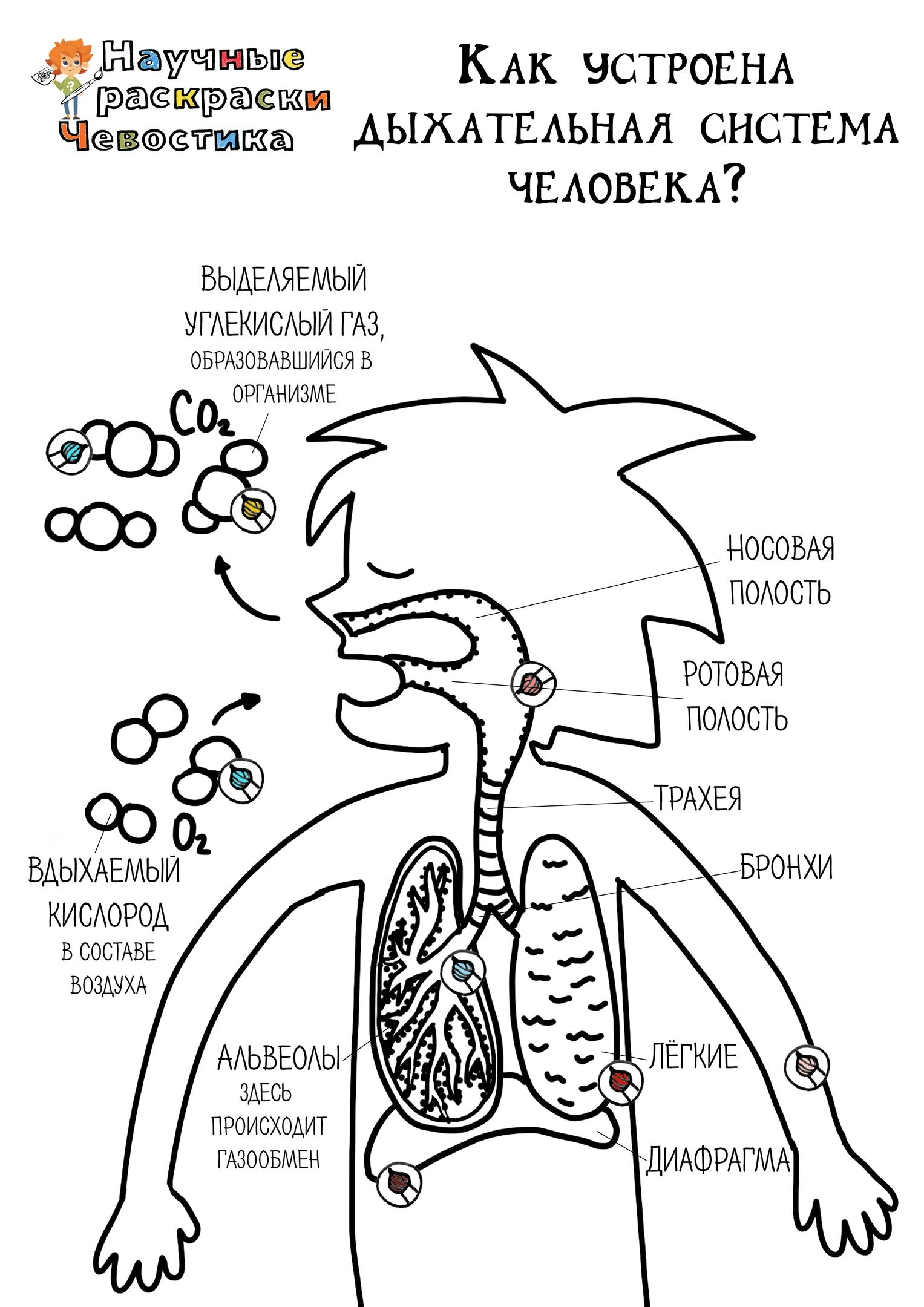 Ways Kids Can Help Save TreesWays Kids Can Help Save TreesWays Kids Can Help Save TreesWays Kids Can Help Save TreesWays Kids Can Help Save TreesWays Kids Can Help Save TreesStory Questions Pupils Work /activitiesClass OrganizationResourceOutcomeOne night the forest went away.People didn’t even understand what was going on, the smell of gas and burning was immediately sweeping along all the streets to the center of Riga. Everyone felt suffocation without freshness!Clouds of stench and gaze crowded in the center of the city very soon. Where else could they tend? The forest was moving out from all sides of the city.People realized only now, how much coal and fumes they have in the city, gas and stench, stinks of garbage dumps and the cat spirit that has so resistant and awful smell. And all this dark darkness hung in the air.Only now people began to understand how they need flora!What do you think has happened?Why people could not live without freshness?Explain, where is stench and gaze? Why? What do you know about plants in the city? What did people understand about flora? What can we do to return the favor?Brainstormingwatch videoBrainstormingwork with map.watch video about photosynthesis, when takes in the carbon dioxide produced by all breathing organisms and reintroduces oxygen into the atmosphere The whole classThe whole classIndividual/group workPresentation VideoMapForests cover almost a third of the Earth’s surface. They’re home to a huge variety of plants and animals, provide people all over the world with food, fuel, medicine and more.But perhaps most important, forests provide us with oxygen and ensure that the Earth’s temperature is livable.  Ideas The defenders of the forest began to search and find out the reason of forest escape, so many different versions and opinions. Newspapers did not have time to print news, radio and television started making programs only about the forest. Even cartoons were canceled.What reason of forest escape do you know? Why people make programs only about plant? Did they understand who is guilty? And what they need to do? Write message or make video, about tree’s benefits.Knowledge about the message writing They bring in real interrogation: who dumped garbage, rags, flasks and tin cans in the forest? Interrogation is made by tenacious guys. And their memory is tenacious. they remember everything: who tore the berries along with the stems, who cut the hearts and stupid inscriptions on the trees, tore off the bark, beat bottles of tree barrels? But most importantly, they knew who tore the plants and trampled the lawns, and also the numbers of the cars that ironed the forest, bruised the roots, cut down trees.how to behave in nature?How long does garbage decompose?Rules of Behavior at the NatureThe whole classIndividual/group workKnowledge about the behavior at the natureWhat to do? Where to run? How and who to save? There is less and less fresh air, more and more newspapers, children are painting posters, students have written all their notebooks. Factories do not keep up to make paper, but everyone continues to write, draw, crumple and throw away.What can we do?visit to the museum handcrafting The whole classIndividual/group workBrainstormingideas1. Use paper wisely.
We can save trees from being cut down by using less paper. How can kids help?Make a space for reusable paper. Dedicate a spot in your home for paper that’s blank on one side. Then reuse it before you recycle it. Put the kids in charge!Use scrap paper (preferably recycled, too) for coloring, drawing, sketching, etc.Use both sides of paper (this one works great for homework).Use cloth napkins.Choose a reusable lunchbox instead of a paper bag, complete with reusable containers, metal utensils, a cloth napkin and a reusable water bottle.Paper is one of the greatest conquests of the human mind. Appearing once, the paper firmly established on Earth and, without knowing the competitors, triumphantly goes through the centuries. Friendship that began with paper in the childhood does not stop all life: at home, at school, on the street, in the store, at the parent’s work we are happy to “meet” paper. The paper enters our apartment as a fresh newspaper, a new issue of the magazine, a letter. Most of the household items are associated with paper, shelves of books, wallpaper, shoe boxes, etc.
We do not always comprehend the great value of paper. A sheet of paper - smooth, clean, excellent whiteness - we regard as some small, ordinary, imperceptible, even seemingly not the thing and not the object, but so simple - a sheet, and only that. And hardly anyone thought about where, how, from what, the labor of which people created this sheet. And this clean sheet became dirty, written, wrinkled and finally throwed out. Old newspapers, magazines, torn books, textbooks, how much unnecessary could be found around us. People trade on the street and afterwards they leave boxes that get wet in the rain and no one cleans them up. “Save!” - only heard from all sides!What do you know about paper production?What we can do with used paper?Is it help to solve problem with forest? research the effect of waste paper on the ecology and the environmentresearch the ways to industrial waste paper recycling.research waste paper recycling domestic processinganswer the questions.watch video The whole classIndividual/group workBrainstormingCreate videovideo Ideas of ways of saving paper.2.Play and create with trash.PosterKnowledge about the paper recyclinghandmade graft continue the story …Write the end of story Individual/group workpaper Story 